Temat tygodnia: „Zwyczaje świąteczne”Pierwszy dzieńSłuchanie wiersza Bożeny Formy „Wielkanoc”. Rozmowa z dziećmi na temat wielkanocnych zwyczajów wymienionych w wierszu.„Wielkanoc” Bożena FormaŚwięta za pasem,do pracy się bierzemy,mazurki i babysmaczne upieczemy.Pisanki, kraszankirazem dziś robimy,wszystkie kolorowe,bardzo się cieszymy.Upiekliśmy z ciasta,baranka, zajączka,z posianej rzeżuchybędzie piękna łączka.W glinianym wazoniebazie i żonkile,a na nich z papierukurczątka przemiłe.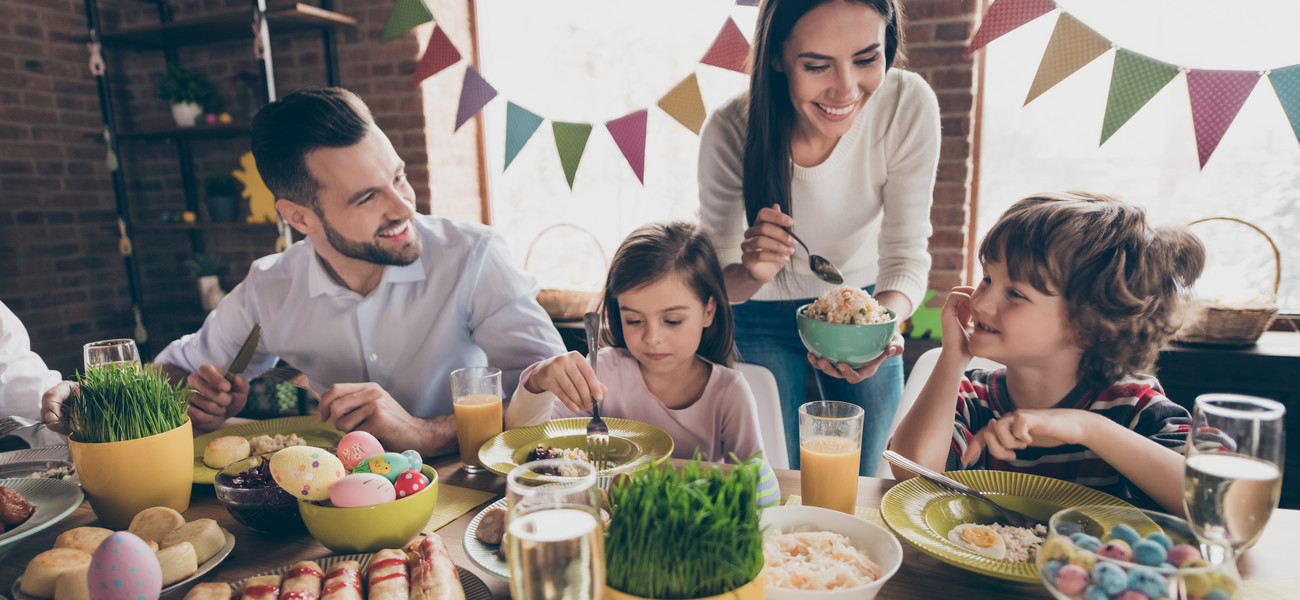 „Pisanki”– zabawa w parach. Dziecko udaje jajko – „zamyka się”, tworząc kulę, a rodzic próbuje ostrożnie je otworzyć (może np. łaskotać). Po otwarciu następuje zmiana ról. „Moje święta” – rozmowa na temat Wielkanocy inspirowana doświadczeniami dzieci. Rodzic zadaje pytania: Z czym kojarzą Wam się święta wielkanocne? Z kim spędzacie święta? Jak się przygotowujecie do Wielkanocy? Jakie znacie potrawy związane ze tymi świętami? Co lubicie w Wielkanocy? Czego nie lubicie?„Bajkowe pisanki” muz. Magdalena Mielnicka-Sypko, sł. Urszula Piotrowska ( piosenkę można znaleźć  na YouTube)Do zajączka przyszła kurka:– Ko, ko, ko, ko – zagdakała.– Z koszem jajek na pisankiMama-kwoka mnie przysłała.Zając podparł się pod boki:– A to ci dopiero jajka!Namaluję na nich tęczęi na każdym będzie bajka.Ref.: Bajkowe pisanki, bajkowe.Rozdamy je z dobrym słowem,Świątecznym życzeniem,Wiosennym marzeniem.Bajkowe pisanki, bajkowe,Wesołą wiodą rozmowę,że wiosna za oknem,że w dyngus ktoś zmoknie.Rośnie żytko jak na drożdżachI zieleni się rzeżucha,Pisankowych opowieściZając słucha, kurka słucha.Z bukiecikiem srebrnych baziW gości wybrał się baranek,A dla niego mała kurkaKosz bajkowych ma pisanek.Ref.: Bajkowe pisanki, bajkowe…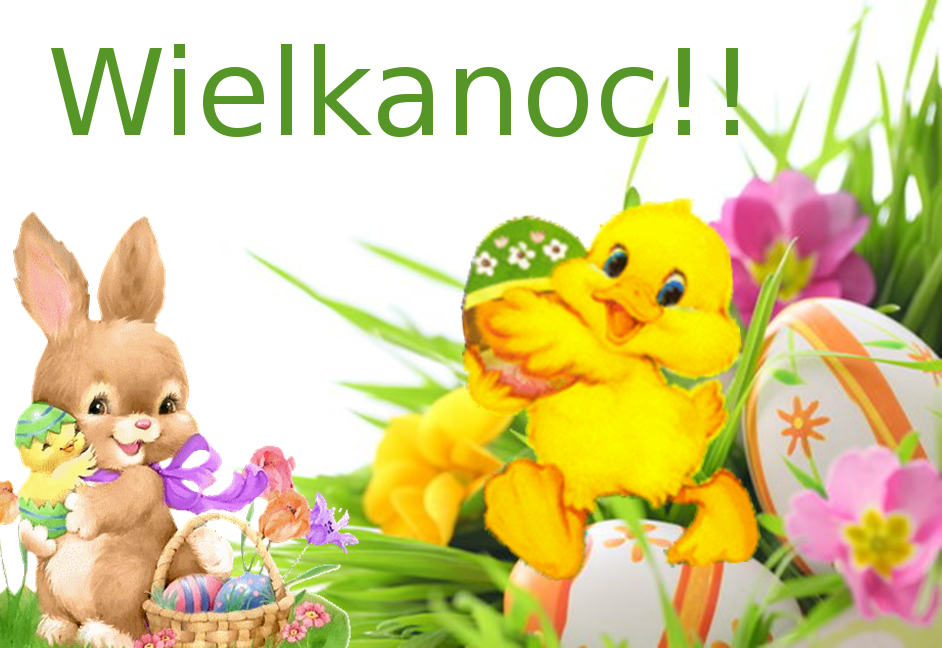 Po wysłuchaniu piosenki dzieci opowiadają, o czym była, następnie wybierają postać lub czynność, którą będą prezentować (np. skakanie zajączka, kurka/gdakanie, baranek/beczenie, malowanie pisanek, rosnąca rzeżucha, oblewanie na dyngusa)- rodzic lub rodzeństwo może odgadywać.Drugi dzieńSłuchanie opowiadania „Wielkanocny zajączek” Piotr WilczyńskiW  sobotę od samego rana przygotowywaliśmy „święconkę”. To taki pleciony koszyczek,w którym jest kawałek chlebka, kiełbaski i są jajka na twardo. Takie zwykłe, do jedzenia, i kolorowe, malowane. Właśnie siedzieliśmy z babcią w kuchni i obieraliśmy cebulę. – Babciu, a doczego nam te łupinki od cebuli? – spytałem.– Popatrz, Michałku – babcia włożyła do garnuszka całą garść cebulowych łupinek i nalaławody. – Teraz ugotujemy w tych łupinkach jajka na twardo. Kiedy woda będzie wrzeć, łupinypuszczą sok i zabarwią skorupki na brązowo. Po wystygnięciu takie jajka można ładnie ozdobić. – A jak, babciu, a jak? – byłem bardzo ciekaw. – Trochę cierpliwości – powiedziała babcia.Jajka się ugotowały. Jak wystygły, babcia wzięła jedno i taką grubą igłą do szycia zaczęła jewydrapywać. – Babciu, a ja tak nie umiem.–Ty możesz zrobić pisankę. Weź pędzelek i ładnie pomaluj jajko farbkami.– Dobrze, babciu. To ja namaluję wyścigówkę i żołnierza – postanowiłem.– Ja wiem, że lubisz malować żołnierzy , ale na pisance malujemy kwiaty, bazie, różne szlaczki– zygzaczki. Takie wzorki, które mówią o nowym życiu, o wiośnie i o radości. – A co tu napisałaś, babciu?– Alleluja, to znaczy „chwalcie Boga”.Kiedy tylko nasza święconka była gotowa, wziąłem koszyczek i pobiegłem do Miśki, żeby siępochwalić. Misia też miała koszyczek i też był śliczny. A potem poszliśmy do kościoła. Był takidługi stół i stało na nim mnóstwo święconek. Ale nasze były najładniejsze.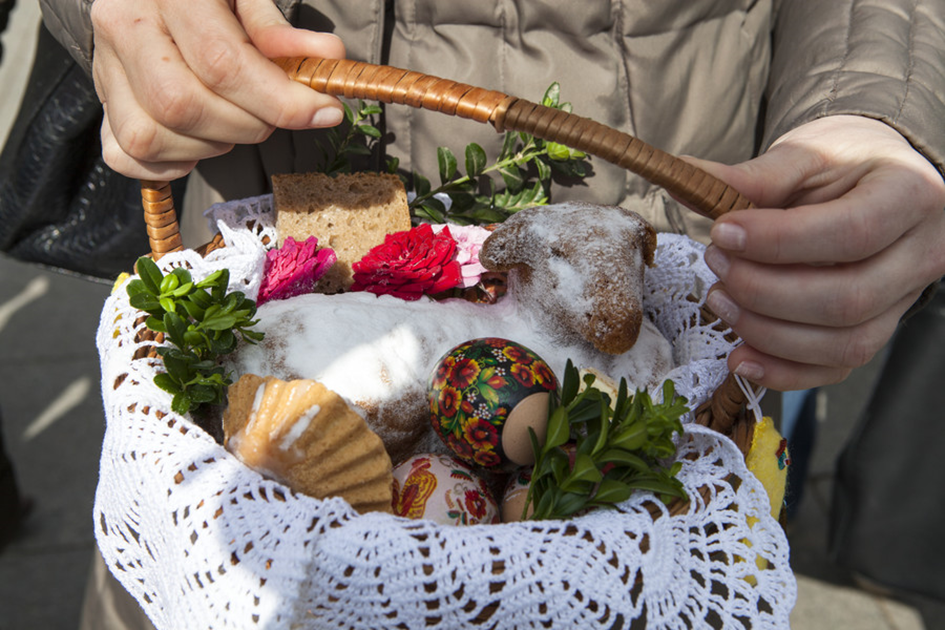 Następnego dnia, w niedzielę wielkanocną postawiliśmy nasze koszyczki na pięknie przygotowanym stole. Stały  tam talerze i szklanki i półmiski, a także waza z zupą. Była wędlinka i jajka. Wszyscy złożyliśmy sobie życzenia. Uściskałem mamusię i powiedziałem jej, że bardzo ją kochami życzyłem, żeby była zawsze uśmiechnięta. Dziadkowi i babci życzyłem stu lat, a tacie, żebyzawsze się mu się wszystko udawało.– Michałku, daj mi swój głęboki talerzyk, dam ci żurku z białą kiełbaską – mama zdjęłapokrywkę z wazy.– Nie lubię, nie chcę – skrzywiłem się i zakryłem rękami talerz.– Michałku, a czy ty kiedyś jadłeś żurek z białą kiełbaską? – mama popatrzyła na mnie. –Nie, ale nie lubię! Jak w przedszkolu był żurek, to też nie jadłem – upierałem się. Czułem, że sięrozpłaczę. Nie chcę żurku i już. – Michałku, zrobimy tak. Naleję ci tylko łyżkę, spróbujesz i jak ci nie będzie smakowało, tonie będę cię zmuszała. Dobrze? – spytała mama pojednawczo.– Dobrze, ale tylko łyżeczkę. Taką malutką – pokazałem paluszkami. Spróbowałem, i wiecieco? Żurek jest pyszny. I biała kiełbaska też. Ja nie chciałem jej jeść, bo się bałem, że będzie niedobra. A kiedy mama zapytała: – Kto ma ochotę na jajeczko faszerowane, to pierwszy powiedziałem: – Ja poproszę – i też było bardzo dobre. Mniam, mniam. Teraz już wiem, że nie możnamówić, że się czegoś nie lubi, tylko najpierw trzeba spróbować.W koszyczku święconka,wszystko dziś smakuje.Pan Jezus zmartwychwstał,każdy się raduje.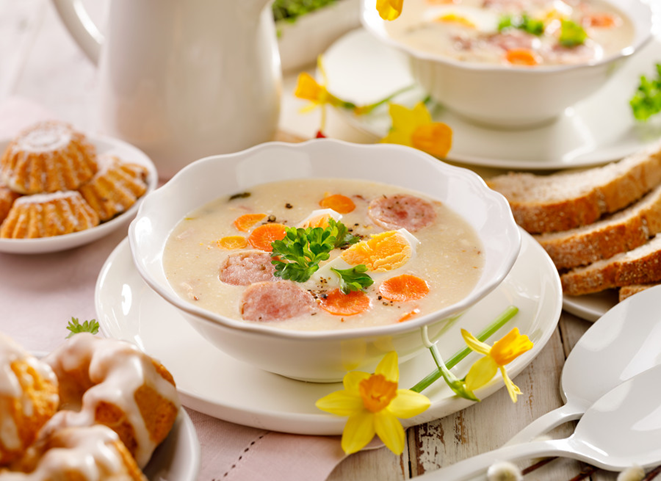 „Jak barwimy jajka?” – ciekawostki na temat naturalnego barwienia jajek.– żółty–suche łupinki cebuli– czerwony–kora dębu, owoce czarnego bzu, suszone jagody, suche łupiny cebuli– różowy–sok z buraka– pomarańczowy–marchew, dynia– brązowy–łupiny orzecha– niebieski–owoce tarniny– fioletowy–płatki ciemnej malwy– zielony–trawa, pokrzywa– czarny–wygotowane olchowe szyszki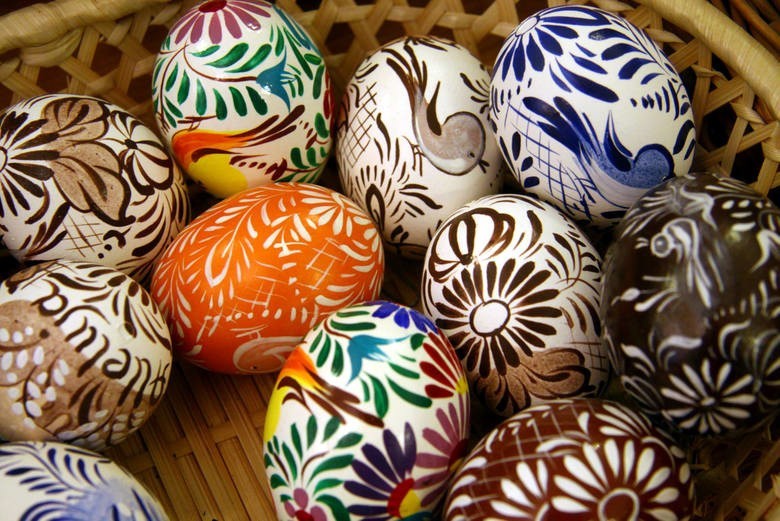 Dzień trzeciSłuchanie opowiadania „Bajeczka wielkanocna” Agnieszki GalicaWiosenne słońce tak długo łaskotało promykami gałązki wierzby, aż zaspane wierzbowe Kotkizaczęły wychylać się z pączków.– Jeszcze chwilkę – mruczały wierzbowe Kotki – daj nam jeszcze pospać, dlaczego musimywstawać?A słońce suszyło im futerka, czesało grzywki i mówiło:– Tak to już jest, że wy musicie być pierwsze, bo za parę dni Wielkanoc, a ja mam jeszcze tyleroboty.Gdy na gałęziach siedziało już całe stadko puszystych Kotków, Słońce powędrowało dalej.Postukało złotym palcem w skorupkę jajka – puk–puk i przygrzewało mocno.– Stuk–stuk – zastukało coś w środku jajka i po chwili z pękniętej skorupki wygramolił sięmalutki żółty Kurczaczek.Słońce wysuszyło mu piórka, na głowie uczesało mały czubek i  przewiązało czerwonąkokardką.– Najwyższy czas – powiedziało – to dopiero byłoby wstyd, gdyby Kurczątko nie zdążyło naWielkanoc.Teraz Słońce zaczęło rozglądać się dookoła po łące, przeczesywało promykami świeżą trawę,aż w bruździe pod lasem znalazło śpiącego Zajączka. Złapało go za uszy i wyciągnęło na łąkę.– Już czas, Wielkanoc za pasem – odpowiedziało Słońce – a co to by były za święta bez wielkanocnego Zajączka? Popilnuj Kurczaczka, jest jeszcze bardzo malutki, a ja pójdę obudzić jeszcze kogoś.– Kogo? Kogo? – dopytywał się Zajączek, kicając po łące.– Kogo? Kogo? – popiskiwało Kurczątko, starając się nie zgubić w trawie.– Kogo? Kogo? – szumiały rozbudzone wierzbowe Kotki.A Słońce wędrowało po niebie i rozglądało się dokoła, aż zanurzyło złote ręce w stogu sianai zaczęło z kimś rozmawiać.– Wstawaj, śpioszku – mówiło – baś, baś, już czas, baś, baś.A to „coś” odpowiedziało mu głosem dzwoneczka: dzeń–dzeń, dzeń–dzeń.Zajączek z Kurczątkiem wyciągali z ciekawości szyje, a wierzbowe Kotki pierwsze zobaczyły,że to „coś” ma śliczny biały kożuszek i jest bardzo małe.– Co to? Co to? – pytał Zajączek.– Dlaczego tak dzwoni? – piszczał Kurczaczek.I wtedy Słońce przyprowadziło do nich małego Baranka ze złotym dzwonkiem na szyi.– To już święta, święta, święta – szumiały wierzbowe Kotki, a Słońce głaskało wszystkichpromykami, nucąc taką piosenkę:W Wielkanocny poranekdzwoni dzwonkiem Baranek,A Kurczątko z Zającempodskakują na łące.Wielkanocne Kotki,robiąc miny słodkie,już wyjrzały z pączka,siedzą na gałązkach.Kiedy będzie Wielkanoc?Wierzbę pytają.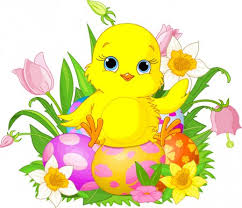 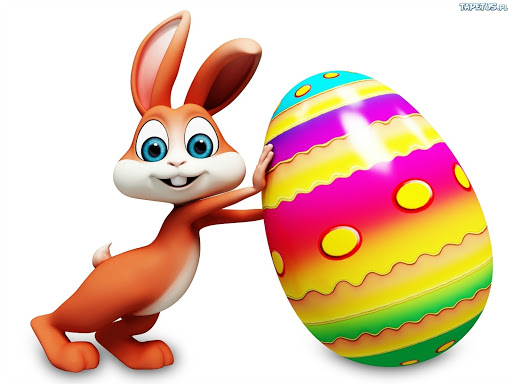 „Koszyczek wielkanocny”- praca plastyczna  : proszę zapoznać się z instrukcją, wykonania koszyczka (dostępna też w formie fotograficznej):- przygotuj 2 koła o średnicy 9 cm i 8 pasków ( długość ok 30 cm, szerokość ok 1,5 cm), w trzech kolorach ( ułatwi to korzystanie z instrukcji), najlepiej z bloku technicznego,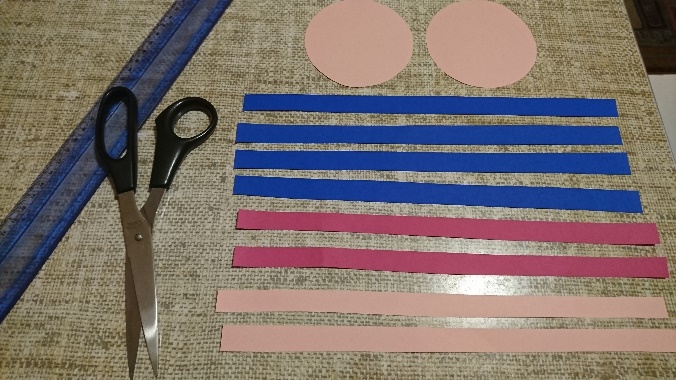 - paski przyklej tak, aby krzyżowały się na środku koła, na zmianę kolorami,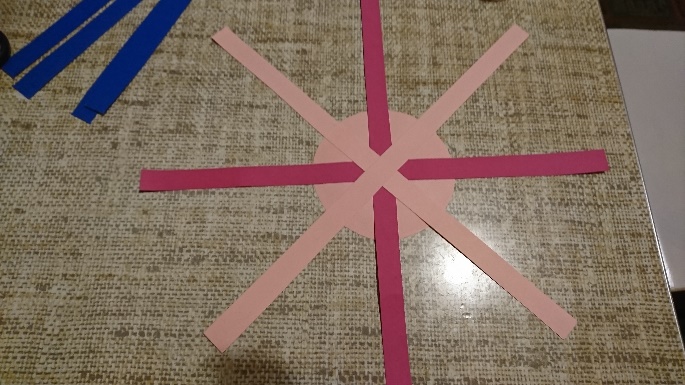 - przyklej drugie koło, aby zakryć przyklejone paseczki ( wzmocni to dno koszyczka),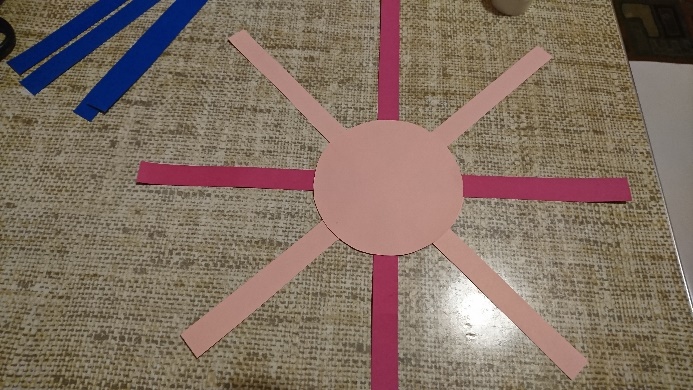 - pozostałe paseczki sklej w okręgi,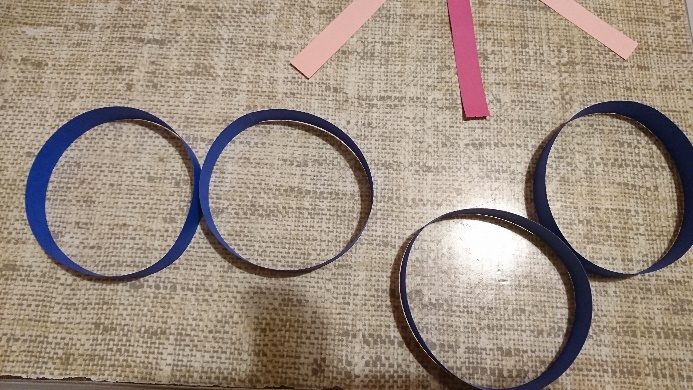 - paseczki( przyklejone do koła) podnieś prostopadle ku górze,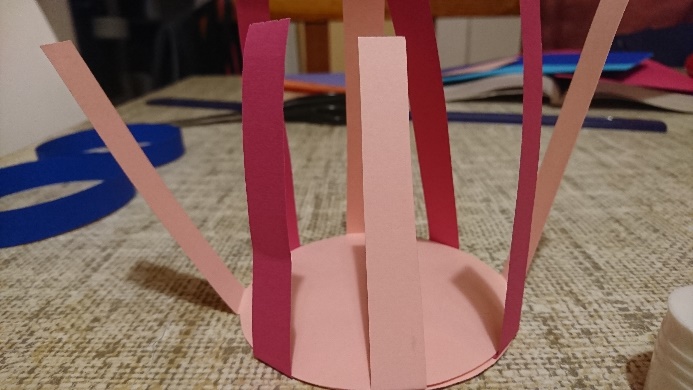 - jasnoróżowe paseczki „przytul” do siebie i nałóż na nie okrąg, dosuń go do dna koszyczka,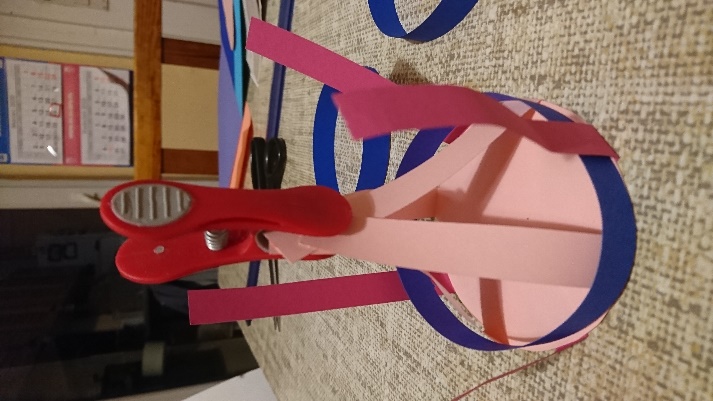 - ciemnoróżowe paseczki „przytul” do ciebie i nałóż kolejny okrąg, 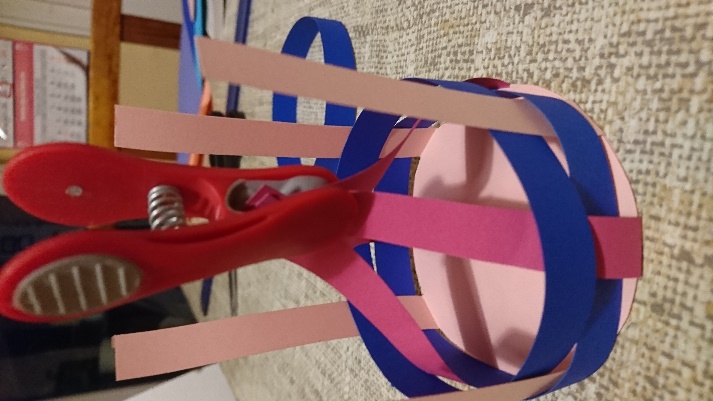 - powtórz dwa poprzednie punkty i dociśnij delikatnie wszystkie okręgi,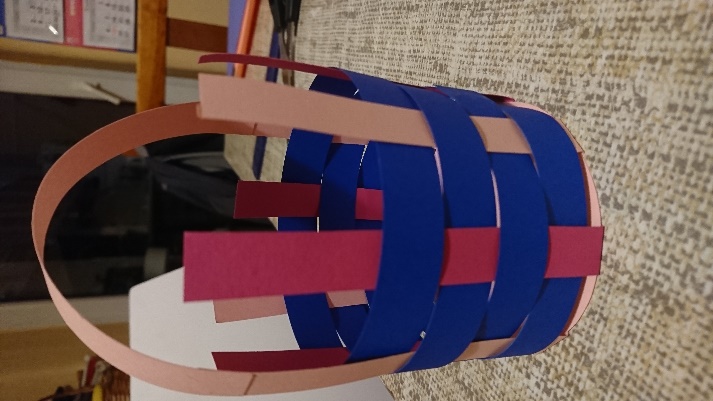 - obetnij wszystkie końcówki, które wystają poza ostatni okrąg i doklej klejem ( od wewnątrz lub z zewnątrz okręgu),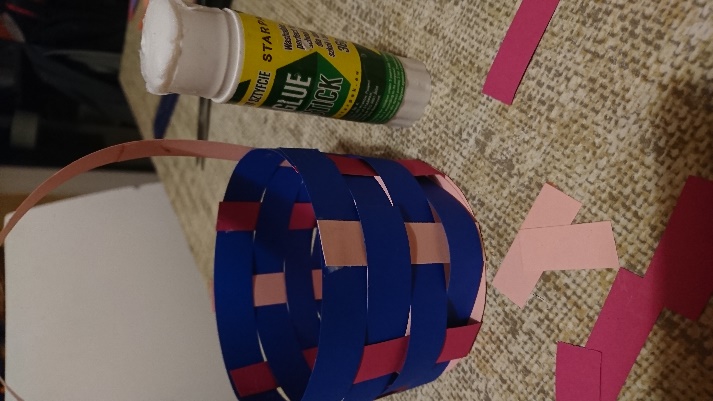 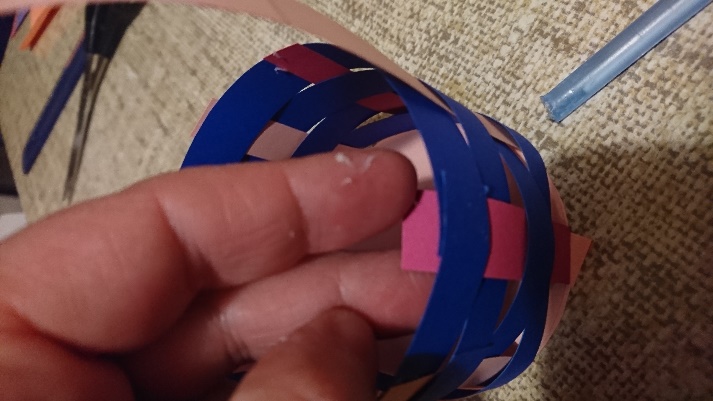 - wytnij dodatkowy paseczek i zrób z niego uchwyt do koszyczka.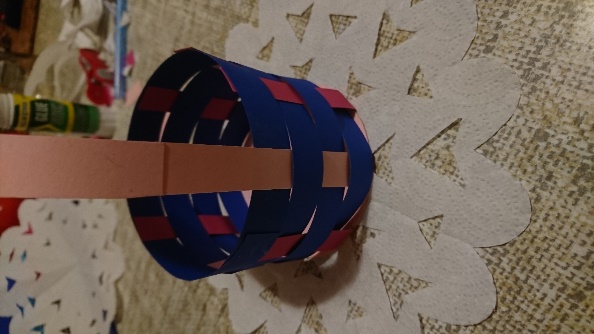 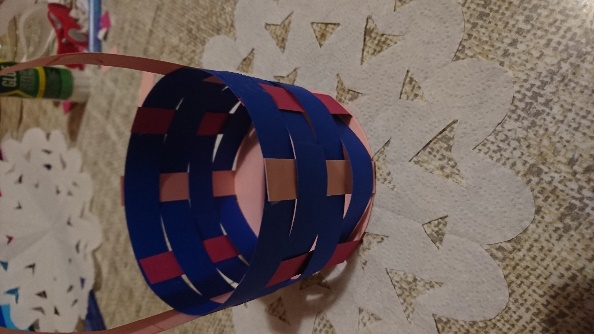 Mam nadzieję, że Ci się udało! Gratulacje!!!!UWAGA!!!Żeby koszyczek był gęstszy, można wyciąć podwójną liczbę paseczków (tych różowych, które przyklejamy do kółeczka). Wysokość koszyka zależy od liczby okręgów ( można wykorzystać tylko trzy, ta ilość jest wystarczająca). Kolory pasków można zmieniać, w zależności od upodobań dzieci i materiałów, którymi dysponujemy.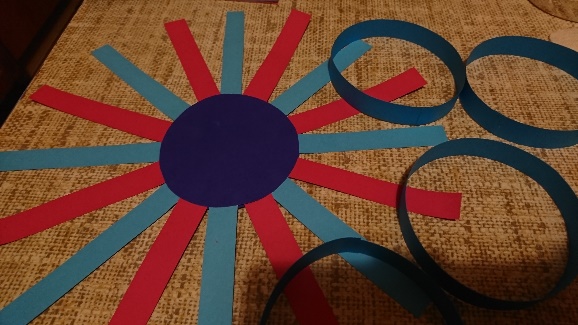 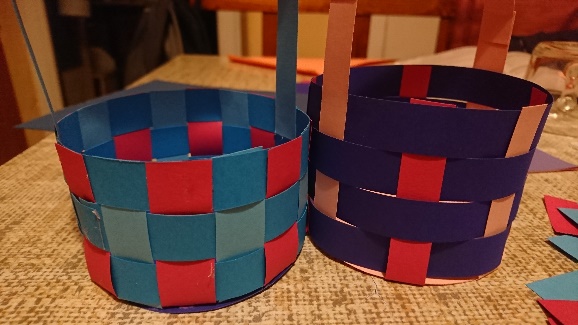 Dzień czwartyZagadki wielkanocne: rozwiąż zagadki, wskaż rozwiązanie na obrazkach– Usiadły na gałązce wierzby kotki, jak na obrazie.Są szare, puchate, pewnie już wiesz, że to… (bazie)                                                   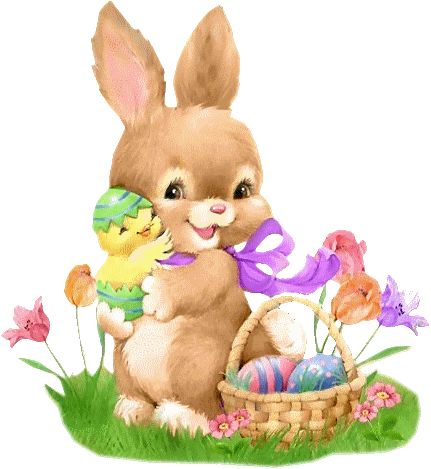 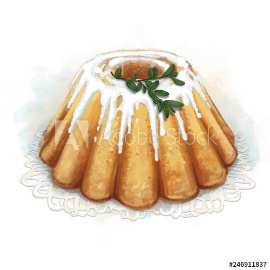 – Gdy skorupka jajka pęka, wychodzi z jajeczka.Wygląda wtedy jak mała, żółciutka kuleczka. (kurczak)                                                   – Mogą zaszywać się w lesie lub skakać na łące,                        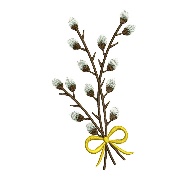 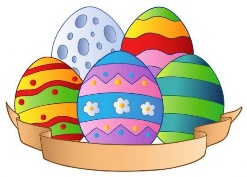 Mogą też być czekoladowe to … (zające)– Wełniane ma trzewiczki,wełniane rękawiczki. (baranek)                                                   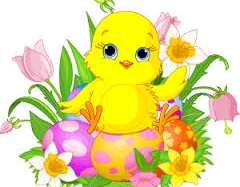 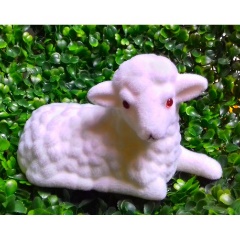 -  Na wielkanocnym stole to ona króluje,Polana słodkim lukrem, wszystkim gościom smakuje. (babka)- W wielkanocnym koszyczku, leżeć będą sobie,Zanim je tam włożę, pięknie je ozdobię. (pisanki)„Wielkanocny stół” Ewa SkarżyńskaNasz stół wielkanocnyhaftowany w kwiaty.W borówkowej zielenilisteczków skrzydlatych,lukrowana babarozpycha się na nim,a przy babie –mazurek w owoce przybrany.Palmy pachną jak łąkaw samym środku lata.Siada mama przy stole,A przy mamie tata.I my.Wiosna na naszza firanek zerka,a pstrokate pisankichcą tańczyć oberka.Wpuśćmy wiosnę,Niech słońcemzabłyśnie nad stołemw wielkanocne świętowaniejak wiosna wesołe!Dzień piątyWitajcie!Dziś nie będzie już pewno dużo czasu na rozwiązywanie zadań. Święta już bardzo blisko. W tym roku będą wyglądały inaczej niż zwykle, przy stole zasiądzie mnie osób, ale tych najbliższych będziecie mieć przy sobie. Pamiętajcie o nich, bądźcie dla siebie mili i serdeczni. Jak będziecie przygotowywali koszyczki możecie pobawić się z rodzicami w zabawę „Co zniknęło?”, bardzo lubicie się w nią bawić, to kształtuje pamięć i spostrzegawczość. Mama niech schowa jakąś rzecz z koszyczka, a Wy spróbujcie odgadnąć czego brakuje.Zróbcie zdjęcia swoich koszyczków, albo narysujcie.Mimo tego trudnego czasu życzę Wam i Waszym bliskim Dobrych Świąt!